ERIC CARLE: THE MIXED-UP CHAMELEONA FISH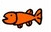 A FOX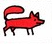 A TURTLE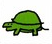 A CHAMELEON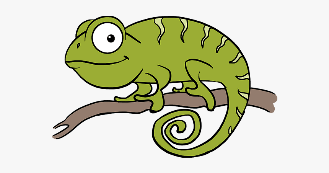 A FLAMINGO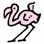 A GIRAFFE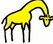 A FLY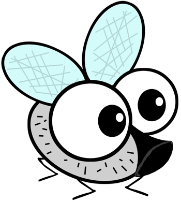 AN ELEPHANT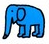 A SEAL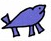 A POLAR BEAR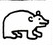 A DEER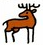 